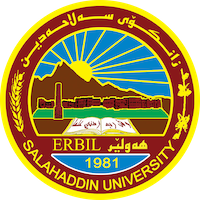 Academic Curriculum Vitae Personal Information:     	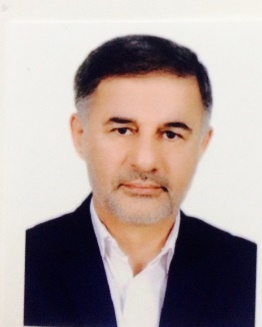 Full Name:قاسم غفور حسنAcademic Title: أستاذ مساعدEmail: qasim.hasan@su.edu.krdMobile:07504499369Education:بكالوريوس(أصول الدين) –كلية العلوم الإسلامية-جامعة بغداد 1992ماجستير في الفكر الإسلامي : كلية الشريعة والدراسات الإسلامية-جامعة صلاح الدين 2003 دكتورا في العقيدة الإسلامية-كلية العلوم الإسلامية-جامعة صلاح الدين 2011Employment:24-10-1093Qualifications الاجازة العلمية في العلوم الشريعة عند الشيخ( الملا نورالدين المفتي-رحمه الله) 1998الاختصاص العام: العلوم الإسلاميةالاختصاص الدقيق: العقيدة الإسلاميةاللغات التي يتقنها: (الكردية والعربية)Teaching qualificationsIT qualifications1-دورة الطرق التدريس: عام (2004).2-دورة (باوربوينت): 20093-دورة في البرنامج الحاسوب:ورد –ويندوز – أنترنيت – تادابيس  عام (2010).4-دورة والإدارة والتقنيات العلمية(2016.5-دورة (فن الإلقاء) عام 2018. Language qualifications such as TOEFL, IELTS or any equivalentAny professional qualificationYou could put any professional courses you have attendedTeaching experience:المواد التي تدرّسها في الدراسات الأولية:أ-العقيدة الإسلاميةب-الفقه الإسلاميج-تفسير آيات الحكام د-علوم القرآن والتجويدهـ-فن  الخطابةو-السيرة النبويةز-علم التصوفالمواد التي تدرسها في الدراسات العليا:1-علم التصوف لمرحلة الماجستر في قسم الدراسات الإسلامية لسنة: 1017.2- علم التصوف لمرحلة الماجستر في قسم الدراسات الإسلامية لسنة :2019-2020Research and publications-دعائم الايمان-طؤفاري زانكؤ-49-200712-دراسة عقادئدية مقاصدية-طؤفاري زانكؤ3-أحاديث من (وجبت له الجنة)طؤفاري زانكؤ4-اثبات صدق نبوة النبي-ص-5-رؤية الله تعالى في الاخرة- طؤفاري زانكؤ.6-حكم الجهر بـ(بسم الله الرحمن الرحيم)في الصلوات الجهرية-دراسة ع فقهية.7-المدارس الصوفية في عصر السلف –دراسة تأريخية سلوكية-8-تفسير الآيات الموهمة للتجسيم عند علماء السلف-دراسة علمية مقاصدية- 9-التوحيد عند الأستاذ النورسي من خلال رسائل-دراسة عقدية تحليلية-10-الزهول في اثبات النزول لابن مريم الرسول –عليه السلام-دراسة تحليلية عقدية-11-قواعد أصول الأخلاق في علم التصوف-دراسة تحليلية سلوكية--التوحيد عند الأستاذ النورسي من خلال رسائل-دراسة عقدية تحليلية- 12-الرسالة الخامسة للشيخ محمد عثمان سراج الدين النقشبندي-رحمه الله-دراسة تحليلية عقدية-13-الوظائف السبعة عند الإمام الغزالي رحمه الله –دراسة عقدية تحليلية-14-فةرمودةي زانايان بة ليكدانةوةي ئةو ئايةتانةي كةواتاي (تجسيم) دةطةيةنن-ليكدانةوةيةكي زانستي بابةتيانة- طوظاري زانكو-1-فقه الأخلاق والسلوك في علم التصوف.2-حوكمي خويَندني (بسم الله الرحمن الرحيم) بةدةنطي بةرز لة نويَذدا.3-عةقيدةي سةلةف بؤ بابةتة ئيمانيةكان و ليَكدانةوةي سيفاتة خةبةريةكان.4-ليَكدانةوةي نامةي ثيَنجةم لةنامةكاني حةزرةتي شيَخ محمد عثمان سراج الدين النقشبندي.ِ5-عةقيدةي ئةهلي سونةت و جةماعةت بة ثيَي قورئان و سونةت.6-ئيمامي ئةهلي سونةت و جةماعةت ئةبولحةسةني ئةشعةري و بناغةي مةزهةبةكةي.(ضاث نةكراوة).Conferences and courses attendedالمشاركة في الندوة العلمية في تركيا (2012).المشاركة في الندوة العلمية في تانزانيا (2015).المشاركة الندوة العلمية مع البلدان العربية في تركيا –مدينة قونياوالقيصري وأنطاليا عام 2018.4-المشاركة في الكونفراسات والندوات العليمة في كردستان أكثر من (50).5-شاركت في تأليف المناهج للمدارس الدينة التابعة لوزارة الوقاف عام (2016).Funding and academic awards الشكر والتقدرات:أكثر من (30) من قبل عمادة الكلية.أكثر من (15) من رئاسة جامعة صلاح الدين.(4) من قبل وزارة الأوقاف، والتعليم العالي.Professional memberships أ-مقرر القسم (أصول الدين): (2003- إلى نهاية 2013)ب-رئيس القسم (الشريعة): (2013-2017)اللجنان العلمية:أ-رئيس اللجنة العلمية(قسم الشريعة)_2017-2018ب-عضو اللجنة الدراسات العلياج-عضو اللجنة الامتحانات2013-2019  د-عضو اللجنة الصحة 2013-2015هـ-مسؤول تنظيم السمينارات للضمان النوعي 2006-2007و-رئيس اللجنة العلمية للكلية: 2018-2019ي-رئيس لجنة العلمية لقسم الشريعة:2022-2023.Professional Social Network Accounts:List your profile links of ReserchGate, LinkedIn, etc.It is also recommended to create an academic cover letter for your CV, for further information about the cover letter, please visit below link:https://career-advice.jobs.ac.uk/cv-and-cover-letter-advice/academic-cover-letter/